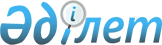 Об оказании социальной помощи отдельным категориям нуждающихся граждан
					
			Утративший силу
			
			
		
					Решение маслихата Айтекебийского района Актюбинской области от 27 ноября 2012 года № 61. Зарегистрировано Департаментом юстиции Актюбинской области 11 декабря 2012 года № 3464. Утратило силу - (письмо маслихата Айтекебийского района Актюбинской области от 06 ноября 2014 года № 191)      Сноска. Утратило силу – (письмо маслихата Айтекебийского района Актюбинской области от 06.11.2014 № 191).

      В соответствии со статьей 6 Закона Республики Казахстан от 23 января 2001 года "О местном государственном управлении и самоуправлении в Республике Казахстан", статьи 56 Бюджетного Кодекса Республики Казахстан от 4 декабря 2008 года, Айтекебийский районный маслихат РЕШИЛ:

      1. Оказывать ежемесячную социальную помощь семьям, имеющим детей-инвалидов до шестнадцати лет и получателям государственных социальных пособий по инвалидности I, II, III групп с детства, от общего заболевания, инвалидам из числа военнослужащих, получившим увечья, либо заболевания, не связанные с выполнением воинского долга в размере 3000 тенге.

      2. Оказывать единовременную социальную помощь к праздничным датам:

      к "1 октября – Международному дню пожилых людей" - пенсионерам получающим минимальную пенсию и ниже минимальной пенсии, с учетом базовой доплаты по 10000 тенге;

      к "1 июня – Международному дню защиты детей - семьям получающим государственную адресную социальную помощь на несовершеннолетних детей (до 18 лет) - 20000 тенге.

      3. Настоящее решение вводится в действие по истечении десяти календарных дней со дня официального опубликования.


					© 2012. РГП на ПХВ «Институт законодательства и правовой информации Республики Казахстан» Министерства юстиции Республики Казахстан
				Председатель сессии
Председатель сессии
А.УМИРЗАКОВА 

Секретарь районного
маслихата
А.ЕРМАГАМБЕТ

